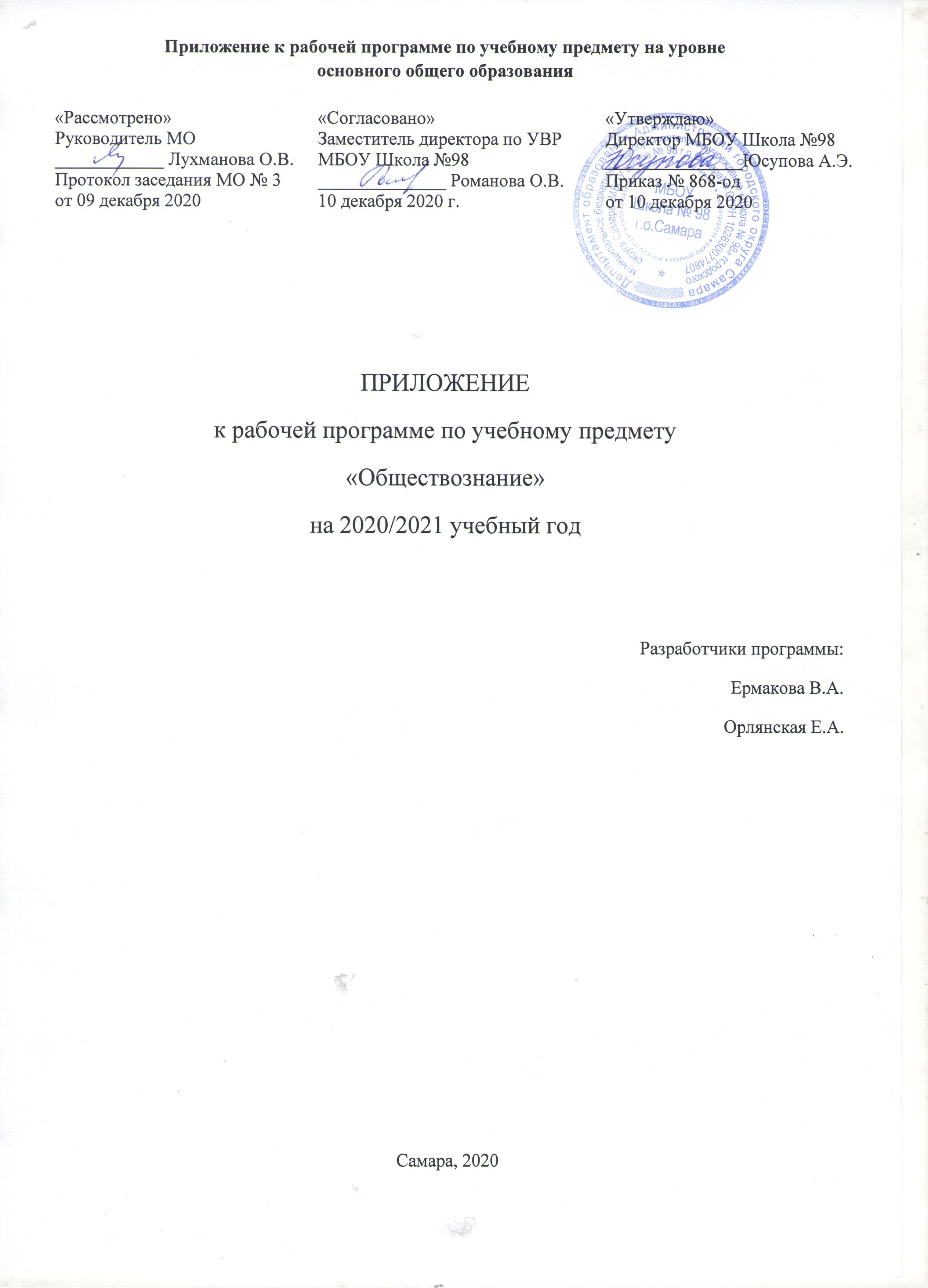 Планируемые результаты освоения учебного предмета, курса 7 классМЕТАПРЕДМЕТНЫЕ РЕЗУЛЬТАТЫ 1. Умение самостоятельно определять цели обучения, ставить и формулировать новые задачи в учебе и познавательной деятельности, развивать мотивы и интересы своей познавательной деятельности. Учащийся сможет: анализировать существующие и планировать будущие образовательные результаты; определять совместно с педагогом критерии оценки планируемых образовательных результатов. Познавательные УУД 1. Умение 	определять 	понятия, 	создавать 	обобщения, 	устанавливать 	аналогии, классифицировать, самостоятельно выбирать основания и критерии для классификации, устанавливать 	причинно-следственные 	связи, 	строить  логическое рассуждение, умозаключение (индуктивное, дедуктивное, по аналогии) и делать выводы. Учащийся сможет:  выделять общий признак или отличие двух или нескольких предметов или явлений и объяснять их сходство или отличия. ПРЕДМЕТНЫЕ РЕЗУЛЬТАТЫ Выпускник научится демонстрировать на примерах взаимосвязь природы и общества, раскрывать роль природы в жизни человека; распознавать на основе приведенных данных основные типы обществ;  	характеризовать движение от одних форм общественной жизни к другим; оценивать социальные явления с позиций общественного прогресса; различать экономические, социальные, политические, культурные явления и процессы общественной жизни; выполнять несложные познавательные и практические задания, основанные на ситуациях жизнедеятельности человека в разных сферах общества. 8 класс МЕТАПРЕДМЕТНЫЕ РЕЗУЛЬТАТЫ 1.Умение осознанно использовать речевые средства в соответствии с задачей коммуникации для выражения своих чувств, мыслей и потребностей для планирования и регуляции своей деятельности; владение устной и письменной речью, монологической контекстной речью. Учащийся сможет: представлять 	в 	устной 	или 	письменной 	форме 	развернутый 	план собственной деятельности; принимать решение в ходе диалога и согласовывать его с собеседником; создавать 	письменные 	тексты 	различных 	типов 	с 	использованием необходимых речевых средств; оценивать эффективность коммуникации после ее завершения. ПРЕДМЕТНЫЕ РЕЗУЛЬТАТЫ Выпускник научится: критически осмысливать информацию морально-нравственного характера, полученную из разнообразных источников, систематизировать, анализировать полученные данные; применять полученную информацию для определения собственной позиции, для соотнесения своего поведения и поступков других людей с нравственными ценностями;  сравнивать нормы морали и права, выявлять их общие черты и особенности; Выпускник получит возможность научиться: использовать элементы причинно-следственного анализа для понимания влияния моральных устоев на развитие общества и человека; 2.Содержание учебного предмета, курса Содержание 7 класса дополняется темами 6 класса  7  класс Раздел I. Человек в социальном измерении Повторение, обобщение и систематизация знаний по теме "Человек в социальном измерении". Человек – личность. Человек в группе. Содержание 8 класса дополняется темами 7 класса  8 класс Социальные нормы в правила общественной жизни.  Права и свободы человека и гражданина в России, их гарантии. Права ребёнка и их  защита.  Необходимость соблюдения законов. Закон  и правопорядок в обществе. Преступления и проступки. Ответственность несовершеннолетних.        Лист корректировки тематического планирования Предмет: обществознание Класс: 7 Учитель: Ермакова В.А.                                                                                                                                                                2020-2021 учебный годЛист корректировки тематического планирования Предмет: обществознание Класс: 8 Учитель: Орлянская Е.А.                                                                                                                                                                                           2020-2021 учебный год  № урока Тема Количество часов Количество часов Дата по плану Дата по факту Тема с внесенной корректировкой Причина корректировки Способ корректировки № урока Тема по плану дано Дата по плану Дата по факту Тема с внесенной корректировкой Причина корректировки Способ корректировки 7 Повторение раздела Человек в экономических отношенияхЗолотые руки работника1 1 17.1217.12Золотые руки работника. Результаты ВПР Включение в освоение нового учебного материала № урока Тема Количество часов Количество часов Дата по плану Дата по факту Тема с внесенной корректировкой Причина корректировки Способ корректировки № урока Тема по плану дано Дата по плану Дата по факту Тема с внесенной корректировкой Причина корректировки Способ корректировки 20 Критический анализ собственных помыслов 	и поступков. 1 1 08.12.202008.12.2020Критический 	анализ собственных 	помыслов 	и поступков. Права и свободы человека и гражданина в России, их гарантии. (7 класс)  Результаты ВПР Включение в освоение нового учебного материала 22 Семья и семейные отношения. Семья под защитой государства. 1 1 02.12.202002.12.2020Семья и семейные отношения. Семья под защитой государства. Права ребёнка и их  защита. Особенности правового статуса несовершеннолетних. (7 класс) Результаты ВПР Включение в освоение нового учебного материала 24 Моральный выбор. Моральные знания и практическое 1 1 25.11.202025.11.200Моральный выбор. Моральные знания и практическое поведение. Законопослушный человек. Результаты ВПР Включение в освоение нового учебного материала поведение. Противозаконное поведение. Преступления и проступки. (7 класс) 